УПРАВЛЕНИЕ ПО ОБРАЗОВАНИЮ И НАУКЕ АДМИНИСТРАЦИИ Г.СОЧИ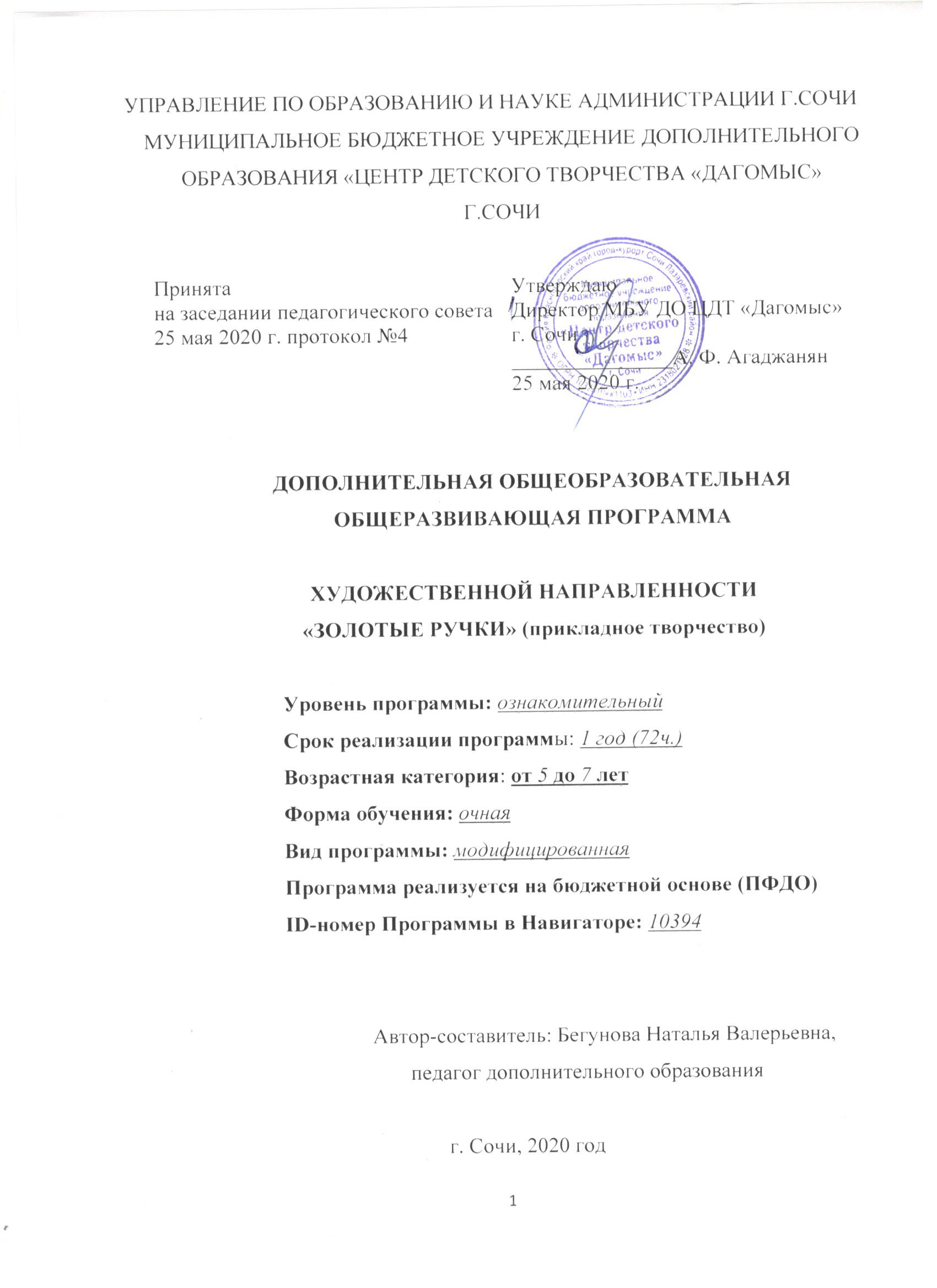 МУНИЦИПАЛЬНОЕ БЮДЖЕТНОЕ УЧРЕЖДЕНИЕ ДОПОЛНИТЕЛЬНОГО ОБРАЗОВАНИЯ «ЦЕНТР ДЕТСКОГО ТВОРЧЕСТВА «ДАГОМЫС» Г.СОЧИДОПОЛНИТЕЛЬНАЯ ОБЩЕОБРАЗОВАТЕЛЬНАЯ ОБЩЕРАЗВИВАЮЩАЯ ПРОГРАММА ХУДОЖЕСТВЕННОЙ НАПРАВЛЕННОСТИ«ЗОЛОТЫЕ РУЧКИ» (прикладное творчество)                                         Автор-составитель: Бегунова Наталья Валерьевна,                                                 педагог дополнительного образования                                             г. Сочи, 2020 годРаздел 1 «Комплекс основных характеристик образования: объем, содержание, планируемые результаты»ПОЯСНИТЕЛЬНАЯ ЗАПИСКАНаправленность: художественная, программа направлена на художественное и нравственно-эстетическое воспитание детей лет при обучении основам прикладного творчества и выявление одаренных детей с целью развития их творческих способностей. Программа «Золотые ручки» прежде всего направлена на раскрытие творческого потенциала детей, на обучение навыкам творческого ремесла. В программе учтены возрастные особенности учащихся. Задания планируются по степени трудности.Данная программа разработана на основе следующих нормативных документов: Федеральный закон Российской Федерации от 29 декабря 2012 г. № 273-ФЗ «Об образовании в Российской Федерации»;Государственная программа «Развитие образования» от 26.12.2017 года №1642 (на 2018-2025 годы);Концепция развития дополнительного образования детей (утвержденная распоряжением Правительства Российской Федерации от 04.09. 2014 г. № 1726-р);Федеральный проект «Успех каждого ребёнка»;Приказ Министерства Просвещения Российской Федерации от 09.11.2018г. №196 «Об утверждении Порядка организации и осуществления образовательной деятельности по дополнительным общеобразовательным программам»;План мероприятий на 2015-2020 годы по реализации Концепции развития дополнительного образования детей, утвержденной распоряжением Правительства РФ от 04.09.2014г. №1726-р;Приоритетный проект «Доступное дополнительно образование детей», утвержденный 30.11. 2016г. протоколом заседания президиума при Президенте РФ;Стратегия развития воспитания в РФ до 2025 года, утвержденная распоряжением Правительства РФ 29.05.2015 г. №996-р;Постановление Главного государственного санитарного врача РФ от 04.07.2014г.№41 «Об утверждении СанПиН 2.4.4.3172-14 «Санитарно-эпидемиологические требования к устройству, содержанию и организации режима работы образовательных организаций дополнительного образования детей»;Приказ Минтруда России от 05.05. 2018г. №298 «Об утверждении профессионального стандарта «Педагог дополнительного образования детей и взрослых»Методические рекомендации по проектированию дополнительных общеразвивающих программ (включая разноуровневые программы) (письмо Министерства образования и науки России от 18.11.2015 г. №09-3242);Краевые методические рекомендации по проектированию дополнительных общеобразовательных общеразвивающих программ ГБОУ «Институт развития образования» Краснодарского края от 15.06.2016г.Актуальность:Декоративное творчество является составной частью художественно-эстетического направления внеурочной деятельности в образовании. Оно наряду с другими видами искусства готовит обучающихся к пониманию художественных образов, знакомит их с различными средствами выражения. На основе эстетических знаний и художественного опыта у учащихся складывается отношение к собственной художественной деятельности.Оно способствует изменению отношения ребенка к процессу познания, развивает широту интересов и любознательность, что «является базовыми ориентирами федеральных образовательных стандартов».Программа способствует:-развитию разносторонней личности ребенка, воспитание воли и характера;-помощи в его самоопределении, самовоспитании и самоутверждению в жизни;-формированию понятия о роли и месте декоративно – прикладного искусства в жизни;-освоению современных видов декоративно – прикладного искусства;-обучению практическим навыкам художественно – творческой деятельности, пониманию связи художественно – образных задач с идеей и замыслами, умению обобщать свои жизненные представления с учетом возможных художественных средств;-созданию творческой атмосферы в группе учащихся на основе взаимопонимания коллективной работы;-знакомству с историей нитей, пейп-арта, созданием аппликации, созданием объемных фигур из бумаги, народными традициями в данных областях.Новизна: Отличительной особенностью данной программы является объединение нескольких тем по декоративно-прикладному искусству. Знания и умения, полученные при обучении по программе «Золотые ручки», помогут учащимся в дальнейшем заниматься декоративно-прикладной деятельностью, создавать произведения для конкурсов и выставок.Педагогическая целесообразность -  (мера педагогического вмешательства, разумная достаточность; предоставление самостоятельности и возможностей для самовыражения самому учащемуся) – программа предполагает работу над индивидуальными и коллективными изделиями на занятиях по прикладному творчеству,  как одну из форм развития интереса  в художественном обучении детей с различными начальными данными (моторика, художественный вкус и др.). Каждый учащийся любого уровня подготовки и способностей в процессе обучения чувствует себя важным звеном общей цепи (системы), от которого зависит исполнение коллективной работы в целом. Доля ответственности каждого учащегося в этом процессе очень значима, и учащийся, осознавая эту значимость, старается исполнить свою часть работы достойно, что способствует формированию чувства ответственности и значимости каждого участника школьного коллектива.Учащийся сам ответственен за выполнение всех поставленных творческих задач, и в его руках находится решение процесса создания готового изделия с использованием различных техник (декорирование, пейп арт, аппликация).Отличительные особенности данной программы от других программ по прикладному творчеству заключается в том, что она предполагает комплексное изучение известных техник декоративно-прикладного творчества при создании сувениров, предметов интерьера, аксессуаров: декорирование, пейп арт, аппликация). Содержание программы является продолжением изучения смежных предметных областей (изобразительного искусства, технологии, окружающего мира) в освоении различных видов и техник искусства. Программа знакомит с направлениями декоративно – прикладного творчества, которые не разработаны для более глубокого изучения в предметных областях. Большое внимание уделяется творческим заданиям, в ходе выполнения которых у детей формируется творческая и познавательная активность. Значительное место в содержании программы занимают вопросы композиции, цветоведения. Адресат программы: программа предназначена для детей в возрасте от 5 до 7 лет. Пол и степень предварительной подготовки значения не имеют. К обучению допускаются все желающие. Программа является адаптированной для обучения детей с ОВЗ,  получающих образование в форме индивидуального обучения на дому, в том числе детей – инвалидов, детей с ОВЗ, получающих образование в форме дистанционного обучения, в том числе детей инвалидов, детей с ОВЗ, выбравших профессиональный профиль обучения, детей с ОВЗ, обучающихся в форме очного обучения. Данная адаптированная общеразвивающая программа дает возможность детям с ОВЗ освоить основную образовательную программу на доступном им уровне; повысить уровень личностного развития и образования; восполнить пробелы предшествующего обучения и воспитания; повысить уровень познавательной и эмоционально – личностной сферы.Уровень программы: ознакомительныйОбъем и сроки реализации программы:программа рассчитана на 1 год обучения (72 часа)Форма обучения: групповая очная форма с индивидуальным подходом.Учитывая специфику программы, при реализации дистанционных технологий обучения целесообразно использовать смешанный тип занятий, включающий элементы и online и offline занятий. Для представления нового учебного материала используются online занятия. Offline – учащиеся отрабатывают элементы и присылают отчет по усвоению материала. Online – занятия по отработке типичных ошибок в выполнении элементов (после анализа педагогом информации о проделанной самостоятельно работе учащихся). При проявлении учащимися особых способностей, повышенной мотивации, а также детей с ОВЗ, программа позволяет проводить занятия по индивидуальной образовательной траектории (по индивидуальному учебному плану), выстроенной в соответствии с запросами учащегося.Режим занятий: 1 раз в неделю по 2 часа.Особенности организации учебного процесса:Учебное занятие по программе является основной формой учебной и воспитательной работы, возможны также занятия с двумя-тремя учащимися и индивидуальные занятия. Особенно это будет полезно при создании выставочных работ для участия в конкурсах.  Все это дает возможность педагогу работать с учащимися эффективнее и больше внимания уделять развитию основных навыков, предусмотренных программой, а также будет способствовать расширению общего художественного кругозора учащихся.  Программой предусмотрены теоретические занятия, мастер-классы, занятия в форме игры, практические занятия и выставки работ.Состав группы постоянный, задания- групповые, предусмотрена возможность занятий по индивидуальной образовательной траектории или по индивидуальному учебному плану.Цель - знакомство детей с   многообразием видов декоративно – прикладного искусства и развитие познавательного интереса к декоративно-прикладному творчествуЗадачи образовательные:-вооружить детей знаниями в изучаемой области, выработать необходимые практические умения и навыки, учить замечать и выделять основные средства выразительности изделий;- приобщать детей к народному искусству;- обучение практическим навыкам работы в различных техниках рукоделия;- обучение   владению различными инструментами и приспособлениями;- знакомить детей с историей изучаемых видов рукоделия.Задачи воспитательные:- формировать эстетическое отношение к окружающей действительности на основе декоративно – прикладного искусства;- формирование и воспитание творческой активности;- формирование чувства самоконтроля;- формирование общественной активности;Задачи развивающие:- развивать фантазию, воображение, самостоятельное мышление;-развивать художественно – эстетический вкус, трудолюбие, аккуратность.-помогать детям в их желании сделать свои работы общественно значимыми  - создание комфортной обстановки на занятиях, а также атмосферы доброжелательности и сотрудничества;- развитие активной деятельности, самостоятельности, аккуратности.Планируемые результатыПредметные результаты характеризуют опыт учащихся в художественно-творческой деятельности, который приобретается в процессе освоения учебного предмета:- выбирать художественные материалы, средства художественной выразительности для создания творческих работ;- решать художественные задачи с опорой на знания о цвете, правил композиций, усвоенных способах действий;- учитывать выделенные ориентиры действий в новых техниках, планировать свои действия;- осуществлять итоговый и пошаговый контроль в своей творческой деятельности;- адекватно воспринимать оценку своих работ окружающих;- вносить необходимые коррективы в действие после его завершения на основе оценки и характере сделанных ошибок.Развитие эстетического чувства; умение видеть прекрасное в природе, в окружающей жизни: в доме, на улице, в театре, на празднике, в окружающих человека предметах быта.Учащиеся должны знать: - правила техники безопасности на всех занятиях объединения;- начальные сведения о свойствах ткани, шерсти, бумаги;- начальные сведения о цветовом сочетании;- композиционное формирование изделия.Учащиеся должны уметь: - пользоваться различными инструментами;- пользоваться лекалами;- изготавливать сувенирные изделия;- в процессе работы ориентироваться на качество изделий.Личностные результаты способствуют формированию эстетической и культурной грамотности. Учащиеся получают представление о знании изобразительного искусства в национальной культуре. С помощью методических материалов знакомятся с синтетическим характером народной культуры (взаимосвязь украшений жилища, предметов быта, орудий труда, костюма, музыки, песен, былин, сказаний, сказок). В результате изучения курса «Золотые ручки» должны быть достигнуты определённые результаты:- учебно-познавательный интерес к декоративно – прикладному творчеству, как одному из видов изобразительного искусства;- чувство прекрасного и эстетические чувства на основе знакомства с культурной картиной современного мира; - навык самостоятельной работы и работы в группе при выполнении практических творческих работ;- способность к самооценке на основе критерия успешности деятельности; - заложены основы социально ценных личностных и нравственных качеств: трудолюбие, организованность, добросовестное отношение к делу, инициативность, любознательность, потребность помогать другим, уважение к чужому труду и результатам труда, культурному наследию;Метапредметные результаты характеризуют уровень форсированности универсальных учебных действий, которые проявляются в познавательной, регулятивной, коммуникативной, и практической творческой деятельности учащихся.Познавательные действия - это умение строить художественный образ, т.е. выделять главное, сопоставлять и сравнивать, конструктивно анализировать форму с позиций задуманного образа, обобщать и делать художественный отбор (т.е. выбор существенного для своих целей). Художественное познание для ребенка связано с особым навыком смыслового рассматривания явлений жизни и искусства, с обучением видеть.Регулятивные действия –это умение учащихся определять цель своей работы, в том числе учебной, выявлять этапы работы, находить соответствующие средства и инструменты, осуществлять поэтапный контроль своих действий, уметь адекватно, поставленной цели, оценивать результат своей деятельности.Коммуникативные действия –это способность ученика к сотрудничеству, умение понимать намерения и интересы взаимодействующих с ними людей, умение понимать и вести свою роль в общей работе, соблюдать правила общения, умение отстаивать свои позиции без подавления прав окружающих, умение уважать чужое мнение, принимать право иногда быть иным, умение вести диалог, понимать и оценивать сложившуюся в действии ситуацию общения и т.д. Важнейшей социальной функцией искусства является его коммуникативные свойства: визуально-пространственные искусства являются организаторами среды общения людей, коммуникативная функция –главная в декоративной художественной деятельности. На занятии должно быть и обсуждение результатов работы учащихся, и выставки, и разные формы организации коллективных работ, и оформление праздников и др.- различать изученные виды декоративно – прикладного искусства, представлять их место и роль в жизни человека и общества;- приобретать и осуществлять практические навыки и умения в художественном творчестве;- осваивать особенности художественно – выразительных средств, материалов и техник, применяемых в декоративно – прикладном творчестве.- развивать художественный вкус как способность чувствовать и воспринимать многообразие видов и жанров искусства;- развивать фантазию, воображение, художественную интуицию, память;- развивать критическое мышление, в способности аргументировать свою точку зрения по отношению к различным произведениям изобразительного декоративно – прикладного искусства;- создавать и преобразовывать схемы и модели для решения творческих задач;- понимать культурно – историческую ценность традиций, отраженных в предметном мире, и уважать их;- более углубленному освоению понравившегося ремесла, и в изобразительно – творческой деятельности в целом;-первоначальному опыту осуществления совместной продуктивной деятельности;- сотрудничать и оказывать взаимопомощь, доброжелательно и уважительно строить свое общение со сверстниками и взрослыми- формировать собственное мнение и позицию; - задавать вопросы, необходимые для организации собственной деятельности и сотрудничества с партнером;- адекватно использовать речь для планирования и регуляции своей деятельности.Содержание программыУчебный планСодержание учебного планаI. Выполнение работ в технике пейп-арт, аппликаций, поделок из бумаги - 72 часа.Основные теоретические сведенияМатериалы и инструменты. Общие организационные сведения.Оборудование рабочего места. Безопасные приемы труда и санитарно-гигиенические правила.Инструктаж по охране труда.Общее знакомство с творческим направлением «декорирование». «Пейп-арт» хорошо сочетается с мозаикой, декоративными камнями, лепниной из пластики или соленого теста.  Это техника, имитирующая другие, более дорогостоящие техники изображения, например, такие как резьба, чеканка, ткачество. Изучение техники пейп-арт. Правила изготовления базовых элементов, заготовок.Основы сочетания техник декупажа и пейп-арт.Практическая работаСоставление цветовой композиции из бумаги, ткани. Изучение и применение на практике знаний как выбрать краски и подготовить поверхность основы, познакомитесь с основными элементами росписи. Декорирование способом мозаики, объемное декорирование.Выполнение базовых элементов (нить, жгут, капля, спираль).  Изготовление объемных элементов. Творческий проект по созданию панно с использованием техники лепки из соленого теста, декупаж и пейп-арт.Выполнение объемных поделок из бумаги.Раздел № 2 «Комплекс организационно-педагогических условий, включающий формы аттестации».Календарный учебный графикУсловия реализации программы.Программа будет успешно реализовываться при соблюдении следующих условий: - материально-техническое обеспечение – учебная, хорошо освещенная аудитория для групповых занятий, оборудованная мебелью, необходимой для работы с детьми и хранения материалов и изделий;- перечень оборудования, инструментов и материалов, необходимых для реализации программы- ножницы, клей, краски акриловые, гуашь, степлеры, карандаши, кисти (не менее 15 комплектов);- информационное обеспечение – наглядные пособия и обучающие материалы, книги, журналы по прикладному творчеству, декупажу, пейп-арту, лепке, интернет источники.Формы аттестации.Оценка образовательных результатов  учащихся (промежуточная и итоговая) по дополнительной общеобразовательной общеразвивающей программе  «Чудесная мастерская»  проводится  в форме, определенной учебным планом как составной частью образовательной программы, и в порядке, установленном локальным нормативным актом учреждения. Инструменты оценки достижений детей и подростков способствуют росту их самооценки и познавательных интересов, а также диагностируют мотивацию достижений личности.Формы отслеживания и фиксации образовательных результатов: готовая работа, журнал посещаемости, перечень готовых работ.Формы предъявления и демонстрации образовательных результатов: выставка, готовое изделие, открытое занятие, отчет итоговый.  Оценочные материалы.Формы отслеживания и фиксации образовательных результатов: диагностическая карта учащегося, готовая работа, журнал посещаемости, перечень готовых работ.Диагностическая карта мониторинг результативности обученияУчащегося_______________________________________(ФИО)          Формы предъявления и демонстрации образовательных результатов: выставка, готовое изделие, демонстрация моделей, открытое занятие, отчет итоговый.  Методические материалы Методы обучения Наряду с традиционными методами (объяснительно-иллюстративным, репродуктивным, частично-поисковым) успешно применяется метод проекта. Под методом проекта понимается гибкая модель организации учебного процесса, ориентированная на самореализацию личности путем развития ее интеллектуальных и физических возможностей, волевых качеств и творческих способностей, в процессе создания под контролем учителя новых товаров и услуг, обладающих субъективной и объективной новизной и имеющих практическую значимость. Среди средств особо выделяется метод творческих проектов, под которыми подразумевается такая деятельность учащихся, в процессе которой под руководством педагога создаются материальные и духовные ценности. Учащиеся сами добывают нужные для проекта сведения, педагог выступает при этом в роли консультанта, помощника, который руководит творческой деятельностью, но делает это ненавязчиво. Именно в проектном обучении воплощается в реальность идея развивающего обучения: ученик – равноправный участник совместной деятельности с педагогом. Он учится анализировать каждый шаг своего учения, определяет свои недостатки, ищет причины возникших затруднений, находит пути исправления ошибок. Педагог предоставляет ему право выбора способов деятельности, выдвижения предположений, гипотез, участия в коллективном обсуждении различных точек зрения. Важно, чтобы творческий процесс имел конкретное завершение, которое заключается в том, что эскизы после обсуждения и утверждения всей группы учащихся выполнялись в масштабе с учетом всех замечаний, данных во время обсуждения. Все работы учащихся должны быть представлены на отчетной выставке на итоговом занятии.Педагогический процесс строится так, чтобы методически последовательно подготовить учащихся к выполнению, поставленных перед ними, задач. Развивать способности – это значит вооружить ребенка способом деятельности, дать ему в руки ключ – принцип выполнения работ и создать условия расцвета его одаренности.Для определения творческого потенциала учащихся проводится тестирование. Совместная деятельность педагога и учащегося помогает решить многие задачи, цель которых направлена на образование, органично сочетающее в себе воспитание, обучение и развитие личности ребенка.Образовательные технологии- технология индивидуализации обучения, технология группового обучения, технология коллективного взаимообучения, технология разноуровневого обучения, технология развивающего обучения, технология коллективной творческой деятельности.Формы организации учебного занятия - беседа, выставка, мастер-класс, открытое занятие, практическое занятие.Дидактические материалы - раздаточные материалы, технологические лекала, образцы изделий.Алгоритм учебного занятия - первый этап занятия заключается в формировании выбора творческого подхода к поставленной задаче по теме занятия, работа с наглядным материалом; - второй этап заключается в самостоятельном решении выбора материала для - третий этап состоит из самостоятельной практической работы в изготовлении изделия, позволяющий учащемуся проявить свои творческие способности, принимать самостоятельные решения в процессе изготовления изделий;- заключительным этапом является коллективное обсуждение готовых изделий, выставка работ учащихся. На занятиях используются наглядные пособия, образцы, которые могут быть выполнены самим педагогом или частично приобретены. Весь материал готовиться заранее и раздается детям на занятиях. Возможно использование интернет технологий и мультимедийного оборудования при проведении занятий. Также интересно использование различных видов презентаций, выполненных как педагогом, так и учащимися на занятиях. Для результативности обучения задания подобраны так, чтобы процесс обучения осуществлялся непрерывно от простого к более сложному. Программа основана на ручной деятельности. В процессе практической деятельности основными формами являются групповые занятия. Практическая часть преобладает, т. к. необходимо закрепить полученные знания, умения, навыки. При изучении теории с учетом возрастных особенностей целесообразно использовать методы рассказа, с элементами показа, беседы.Список литературыЩеблыкин И.К., Романина В.И., Кагакова И.И. 'Аппликационные работы в начальных классах' - Москва: Просвещение, 1983 – 160 с. З.А. Богатеева. Чудесные поделки из бумаги., М., Просещение, 1992г.- 208 с.Рэй Гибсон. Поделки папье-маше и бумажные цветы. Изд. Росмэн, 1998 г.- 64 с.Ильин.И.С. Сто лучших моделей оригами. Изд. Мир книги, 2005 г. 192 с.Гульянц Э.К., Базик И.Я. Что можно сделать из природного материала, 2-е изд., дораб. - М.: Просвещение, 1991г. 178 с.Андреева И. Большая Российская энциклопедия, Рукоделие – М.1993г. 287 с.Литература для детейГульянц Э.К., Базик И.Я. Что можно сделать из природного материала, 2-е изд., дораб. - М.: Просвещение, 1991 г. 178 с.Рондели Л.Д. Народное декоративно- прикладное искусство. М.2003г. 144 с.Принятана заседании педагогического совета25 мая 2020 г. протокол №4УтверждаюДиректор МБУ ДО ЦДТ «Дагомыс»г. Сочи_______________А. Ф. Агаджанян25 мая 2020 г.Уровень программы: ознакомительныйСрок реализации программы: 1 год (72ч.)Возрастная категория: от 5 до 7 летФорма обучения: очнаяВид программы: модифицированнаяПрограмма реализуется на бюджетной основе (ПФДО)ID-номер Программы в Навигаторе: 10394№п/пНаименование разделов и темВсего часовТеорияПрак-тикаФорма аттестации/контроляIВыполнение работ в технике пейп-арт, аппликаций, поделок из бумаги.723636Беседа. Практические занятия.Итого:Итого:723636Дата № темы№разделаТема ВсегоТео рияПрак тикаФорма контр.Примечание1.Выполнение работ в технике пейп-арт, аппликаций, поделок из бумаги.7236361.1Аппликация «Летний компот»211Практическая работа1.2Пейп-арт «Наливное яблочко»211Практическая работа1.3Объемное изделие из бумаги «Урожай морковки»211Практическая работа1.4Пейп-арт, аппликация «Осеннее дерево»211Практическая работа1.5Панно пейп-арт, аппликация «Морской мир»211Практическая работа1.6Пейп-арт методом торцевания «Вишенки»211Практическая работа1.7Объемное изделие из бумаги «Веселая улитка»211Практическая работа1.8Объемная аппликация «Золотые желуди»211Беседа. Практическая работа.1.9Пейп-арт, аппликация «Снежное дерево»211Практическая работа1.10Пейп-арт «зимний домик»211Беседа. Практическая работа1.11Новогодняя гирлянда «Варежки»211Беседа. Практическая работа1.12Елочные игрушки «Шары»211Практическая работа1.13Пейп-арт «Новогодняя открытка»211Практическая работа1.14Аппликация, пейп-арт «Снегирь на ветке»211Беседа. Практическая работа1.15Объемное изделие из бумаги, пейп-арт «Зимний скворечник»211Практическая работа1.16Коллективная работа пейп-арт «Снежинка»211Беседа. Практическая работа 1.17Аппликация «Зимняя сказка»211Практическая работа1.18Аппликация «Букет сердечек»211Практическая работа1.19Пейп-арт открытка «23 февраля»211Беседа. Практическая работа1.20Пейп-арт открытка «8 марта»211Беседа. Практическая работа1.21Объемное изделие из бумаги, пейп-арт «Корзина с цветами»211Практическая работа1.22Пейп-арт «Ваза с цветами»211Практическая работа1.23Объемная композиция «Сказочная деревушка»211Беседа. Практическая работа1.24Пейп-арт «Радуга»211Беседа. Практическая работа1.25Объемная аппликация из бумаги, пейп-арт «Пасхальная корзинка»211Практическая работа1.26Пейп-арт «Цыпленок Цыпа»211Беседа. Практическая работа1.27Объемное изделие из бумаги «Весенняя корзика»211Практическая работа1.28Объемное изделие из бумаги «Русская березка»211Практическая работа1.29Объемное изделие из бумаги «Осьминожки»211Беседа. Практическая работа1.30Пейп-арт открытка «9 мая»211Практическая работа1.31Объемное изделие из бумаги «Весеннее дерево с цветами»211Беседа. Практическая работа1.32Пейп-арт «Букет сирени»211Практическая работа1.33Пейп-арт «Бабочки в саду»211Практическая работа1.34Объемная композиция из бумаги «Чайная церемония»211Практическая работа1.35Пейп-арт «Летний сад»211Практическая работа1.36Аппликация «Детство! Лето!»211Итого723636ПланируемыерезультатыКритерийСтепень выраженности оцениваемого качестваНа начало обучения На окончание обучения 12345Предметный результат1.Знаниепонятийногоаппарата,используемогопри реализациипрограммыВысокий уровень (3 б.): учащийся знает понятия и термины, предусмотренные программой.Средний уровень (2 б.): учащийся владеет 1/2 объема знаний, предусмотренных программой Низкий уровень (1 б.): учащийся владеет менее чем 1/2 объема знаний, предусмотренных программойПредметный результатВладение объемом знаний, предусмотренных программойВысокий уровень (3 б.): учащийся владеет объемом знаний, предусмотренных программой.Средний уровень (2 б.): учащийся владеет 1/2 объема знаний, предусмотренных программой Низкий уровень (1 б.): учащийся владеет менее чем 1/2 объема знаний, предусмотренных программойПредметный результатВЫВОД:низкий уровеньвысокий уровеньМетапредметный результат1.Самостоятельность в подборе и работе с литературойВысокий уровень (3 б.): учащийся работает с литературой, лекалами самостоятельно, не нуждается в помощи со стороны педагога Средний уровень (2 б.): учащийся работает с литературой, лекалами с помощью педагога или родителей Низкий уровень (1 б.): учащийся испытывает серьезные затруднения при работе с литературой, лекалами нуждается в постоянной помощи и контроле со стороны педагогаМетапредметный результат2.Самостоятельность в организации проектной деятельностиМетапредметный результатВЫВОД:низкий уровеньвысокий уровень